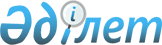 О внесении изменений и дополнений в решение маслихата Тайыншинского района Северо-Казахстанской области от 25 декабря 2019 года № 306 "Об утверждении бюджета Тайыншинского района Северо-Казахстанской области на 2020 - 2022 годы"Решение маслихата Тайыншинского района Северо-Казахстанской области от 2 апреля 2020 года № 348. Зарегистрировано Департаментом юстиции Северо-Казахстанской области 6 апреля 2020 года № 6145
      В соответствии со статьями 44, 104, 106, 109, 111 Бюджетного Кодекса Республики Казахстан от 4 декабря 2008 года, пунктом 1 статьи 6 Закона Республики Казахстан от 23 января 2001 года "О местном государственном управлении и самоуправлении в Республике Казахстан", маслихат Тайыншинского района Северо-Казахстанской области РЕШИЛ:
      1. Внести в решение маслихата Тайыншинского района Северо-Казахстанской области "Об утверждении бюджета Тайыншинского района Северо-Казахстанской области на 2020 - 2022 годы" от 25 декабря 2019 года № 306 (опубликовано 06 января 2020 года в Эталонном контрольном банке нормативных правовых актов Республики Казахстан в электронном виде, зарегистрировано в Реестре государственной регистрации нормативных правовых актов под № 5768) следующие изменения и дополнения:
      пункт 1 изложить в новой редакции:
       "1. Утвердить бюджет Тайыншинского района Северо-Казахстанской области на 2020 - 2022 годы согласно приложениям 1, 2 и 3 к настоящему решению соответственно, в том числе на 2020 год в следующих объемах:
      1) доходы - 8942742,8 тысяч тенге:
      налоговые поступления - 996542,2 тысяч тенге;
      неналоговые поступления - 11828 тысяч тенге;
      поступления от продажи основного капитала - 37435 тысяч тенге;
      поступления трансфертов - 7896937,6 тысяч тенге;
      2) затраты - 10274150,8 тысяч тенге; 
      3) чистое бюджетное кредитование - 49398 тысяч тенге:
      бюджетные кредиты - 55671 тысяч тенге;
      погашение бюджетных кредитов – 6273 тысяч тенге;
      4) сальдо по операциям с финансовыми активами - 0 тысяч тенге:
      приобретение финансовых активов - 0 тысяч тенге;
      поступления от продажи финансовых активов государства - 0 тысяч тенге;
      5) дефицит (профицит) бюджета - -1380806 тысяч тенге;
      6) финансирование дефицита (использование профицита) бюджета - 1380806 тысяч тенге:
      поступление займов - 1230992,1 тысяч тенге;
      погашение займов - 6273 тысяч тенге;
      используемые остатки бюджетных средств - 156086,9 тенге.";
      пункт 9 изложить в новой редакции:
       "9. Предусмотреть на 2020 год объемы трансфертов, передаваемых из областного бюджета бюджету района, в том числе на:
      приобретение и доставку учебников;
      увеличение ежегодного оплачиваемого трудового отпуска продолжительностью сорок два календарных дня до пятидесяти шести календарных дней педагогических работников организаций дошкольного образования;
      доплату учителям организаций образования, реализующим учебные программы начального, основного и общего среднего образования за работу в условиях обновленного содержания образования;
      увеличение размеров должностных окладов педагогов-психологов школ;
      доплату за преподавание на английском языке предметов естественно математического направления;
      выплату доплаты учителям со степенью магистра;
      выплату доплаты учителям, за наставничество молодым учителям;
      увеличения размера доплаты за классное руководство работникам организаций начального, основного и общего среднего образования;
      увеличения размера доплаты за проверку тетрадей и письменных работ работникам начального, основного и общего среднего образования;
      увеличение ежегодного оплачиваемого трудового отпуска продолжительностью сорок два календарных дня до пятидесяти шести календарных дней педагогических работников организаций среднего образования;
      антитеррористическую безопасность - обеспечение системами видеонаблюдения объектов образования;
      приобретение автотранспорта для школ района;
      укрепление материально-технической базы школ района (мебель, спортивный инвентарь);
      проведение противоэпизоотических мероприятий;
      проведение праздничных мероприятий, посвященных 75-летию Победы в Великой Отечественной войне;
      разработку проектно-сметной документации для полигонов твердых бытовых отходов;
      разработку проектно-сметной документации на строительство локального источника водоснабжения с разводящими сетями в селе Мироновка Тайыншинского района Северо-Казахстанской области;
      проведение экспертизы проектно-сметной документации на строительство локального источника водоснабжения с разводящими сетями в селе Мироновка Тайыншинского района Северо-Казахстанской области;
      разработку проектно-сметной документации на строительство локального источника водоснабжения с разводящими сетями в селе Вишневка Тайыншинского района Северо-Казахстанской области;
      проведение экспертизы проектно-сметной документации на строительство локального источника водоснабжения с разводящими сетями в селе Вишневка Тайыншинского района Северо-Казахстанской области;
      разработку проектно-сметной документации на строительство локального источника водоснабжения с разводящими сетями в селе Ильичевка Тайыншинского района Северо-Казахстанской области;
      проведение экспертизы проектно-сметной документации на строительство локального источника водоснабжения с разводящими сетями в селе Ильичевка Тайыншинского района Северо-Казахстанской области;
      разработку проектно-сметной документации на развитие системы водоснабжения в селе Келлеровка Тайыншинского района Северо-Казахстанской области;
      проведение экспертизы проектно-сметной документации на развитие системы водоснабжения в селе Келлеровка Тайыншинского района Северо-Казахстанской области;
      строительство водовода и водозаборных сооружений товарищества с ограниченной ответственностью "BioOperations" Тайыншинского района Северо-Казахстанской области (без внеплощадочных сетей электроснабжения);
      обустройство мини футбольных полей в городе Тайынша Тайыншинского района Северо-Казахстанской области;
      строительство внешних сетей электроснабжения к объектам товарищества с ограниченной ответственностью "BioOperations" Тайыншинского района Северо-Казахстанской области;
      реконструкцию внешних объектов электроснабжения товарищества с ограниченной ответственностью "BioOperations" в Тайыншинском районе Северо-Казахстанской области;
      средний ремонт внутрипоселковых дорог в городе Тайынша;
      средний ремонт внутрипоселковых дорог в селе Чкалово;
      средний ремонт внутрипоселковых дорог в селе Келлеровка.";
      дополнить пунктом 9-1 следующего содержания:
       "9-1. Предусмотреть расходы районного бюджета на 2020 год за счет свободных остатков бюджетных средств, сложившихся на 1 января 2020 года и возврат неиспользованных (недоиспользованных) в 2019 году целевых трансфертов из республиканского и областного бюджетов, согласно приложению 5 к настоящему решению.";
      дополнить пунктом 11-1 следующего содержания:
       "11-1. Предусмотреть в расходах районного бюджета на 2020 год целевые текущие трансферты, передаваемых из районного бюджета в бюджет Летовочного сельского округа в сумме 2065 тысяч тенге."; 
       приложение 1 к указанному решению изложить в новой редакции согласно приложению 1 к настоящему решению;
      дополнить указанное решение приложением 5 согласно приложению 2 к настоящему решению. 
      2. Настоящее решение вступает в действие с 1 января 2020 года. Бюджет Тайыншинского района Северо-Казахстанской области на 2020 год Расходы районного бюджета на 2020 год за счет свободных остатков бюджетных средств, сложившихся на 1 января 2020 года и возврата неиспользованных (недоиспользованных) в 2019 году целевых трансфертов из республиканского и областного бюджетов, в том числе за счет целевого трансферта из Национального фонда Республики Казахстан
					© 2012. РГП на ПХВ «Институт законодательства и правовой информации Республики Казахстан» Министерства юстиции Республики Казахстан
				
      Председатель 
сессии маслихата 
Тайыншинского района 
Северо-Казахстанской области 

Д.Трофимов

      Секретарь маслихата 
Тайыншинского района 
Северо-Казахстанской области 

К.Шарипов
Приложение к решению маслихата Тайыншинского района Северо-Казахстанской области от 2 апреля 2020 года № 348Приложение 1 к решению маслихата Тайыншинского района Северо-Казахстанской области от 25 декабря 2019 года № 306
Категория
Категория
Категория
Наименование
Сумма, тысяч тенге
Класс
Класс
Наименование
Сумма, тысяч тенге
Подкласс
Наименование
Сумма, тысяч тенге
1) Доходы
8942742,8
1
Налоговые поступления
996542,2
03
Социальный налог
525069
1
Социальный налог
525069
04
Hалоги на собственность
241236
1
Hалоги на имущество
228236
5
Единый земельный налог
13000
05
Внутренние налоги на товары, работы и услуги
214785
2
Акцизы
5145
3
Поступления за использование природных и других ресурсов
191000
4
Сборы за ведение предпринимательской и профессиональной деятельности
17955
5
Налог на игорный бизнес
685
08
Обязательные платежи, взимаемые за совершение юридически значимых действий и (или) выдачу документов уполномоченными на то государственными органами или должностными лицами
15452,2
1
Государственная пошлина
15452,2
2
Неналоговые поступления
11828
01
Доходы от государственной собственности
8907
5
Доходы от аренды имущества, находящегося в государственной собственности
8900
7
Вознаграждения по кредитам, выданным из государственного бюджета
7
06
Прочие неналоговые поступления
2921
1
Прочие неналоговые поступления
2921
3
Поступления от продажи основного капитала
37435
01
Продажа государственного имущества, закрепленного за государственными учреждениями
19420
1
Продажа государственного имущества, закрепленного за государственными учреждениями
19420
03
Продажа земли и нематериальных активов
18015
1
Продажа земли
18000
2
Продажа нематериальных активов
15
4
Поступления трансфертов
7896937,6
01
Трансферты из нижестоящих органов государственного управления
45,9
3
Трансферты из бюджетов городов районного значения, сел, поселков, сельских округов
45,9
02
Трансферты из вышестоящих органов государственного управления
7896891,7
2
Трансферты из областного бюджета
7896891,7
Функциональная группа
Функциональная группа
Функциональная группа
Наименование
Сумма, тысяч тенге
Администратор бюджетных программ
Администратор бюджетных программ
Наименование
Сумма, тысяч тенге
 Программа
Наименование
Сумма, тысяч тенге
2) Затраты
10274150,8
01
Государственные услуги общего характера
350665,8
112
Аппарат маслихата района (города областного значения)
20376,8
001
Услуги по обеспечению деятельности маслихата района (города областного значения)
20376,8
122
Аппарат акима района (города областного значения)
142603
001
Услуги по обеспечению деятельности акима района (города областного значения)
132543
003
Капитальные расходы государственного органа
10060
458
Отдел жилищно-коммунального хозяйства, пассажирского транспорта и автомобильных дорог района (города областного значения)
139994
001
Услуги по реализации государственной политики на местном уровне в области жилищно-коммунального хозяйства, пассажирского транспорта и автомобильных дорог 
20829
013
Капитальные расходы государственного органа
9600
113
Целевые текущие трансферты нижестоящим бюджетам
109565
459
Отдел экономики и финансов района (города областного значения)
47692
001
Услуги по реализации государственной политики в области формирования и развития экономической политики, государственного планирования, исполнения бюджета и управления коммунальной собственностью района (города областного значения)
40768
003
Проведение оценки имущества в целях налогообложения
1785
010
Приватизация, управление коммунальным имуществом, постприватизационная деятельность и регулирование споров, связанных с этим
4639
015
Капитальные расходы государственного органа
500
02
Оборона
17521
122
Аппарат акима района (города областного значения)
17521
005
Мероприятия в рамках исполнения всеобщей воинской обязанности
10367
006
Предупреждение и ликвидация чрезвычайных ситуаций масштаба района (города областного значения)
6219
007
Мероприятия по профилактике и тушению степных пожаров районного (городского) масштаба, а также пожаров в населенных пунктах, в которых не созданы органы государственной противопожарной службы
935
03
Общественный порядок, безопасность, правовая, судебная, уголовно-исполнительная деятельность
4548
458
Отдел жилищно-коммунального хозяйства, пассажирского транспорта и автомобильных дорог района (города областного значения)
4548
021
Обеспечение безопасности дорожного движения в населенных пунктах
4548
04
Образование
5641183
464
Отдел образования района (города областного значения)
5593435
001
Услуги по реализации государственной политики на местном уровне в области образования 
26669
003
Общеобразовательное обучение
5041411
005
Приобретение и доставка учебников, учебно-методических комплексов для государственных учреждений образования района (города областного значения)
50213
006
Дополнительное образование для детей
55537
007
Проведение школьных олимпиад, внешкольных мероприятий и конкурсов районного (городского) масштаба
213
009
Обеспечение деятельности организаций дошкольного воспитания и обучения
109318
015
Ежемесячные выплаты денежных средств опекунам (попечителям) на содержание ребенка-сироты (детей-сирот), и ребенка (детей), оставшегося без попечения родителей 
20483
022
Выплата единовременных денежных средств казахстанским гражданам, усыновившим (удочерившим) ребенка (детей)-сироту и ребенка (детей), оставшегося без попечения родителей
796
023
Методическая работа
19081
029
Обследование психического здоровья детей и подростков и оказание психолого-медико-педагогической консультативной помощи населению
11737
040
Реализация государственного образовательного заказа в дошкольных организациях образования
179364
067
Капитальные расходы подведомственных государственных учреждений и организаций 
78613
465
Отдел физической культуры и спорта района (города областного значения)
45948
017
Дополнительное образование для детей и юношества по спорту
45948
472
Отдел строительства, архитектуры и градостроительства района (города областного значения)
1800
022
Строительство и реконструкция объектов начального, основного среднего и общего среднего образования
1800
06
Социальная помощь и социальное обеспечение
532920
451
Отдел занятости и социальных программ района (города областного значения)
512853
001
Услуги по реализации государственной политики на местном уровне в области обеспечения занятости и реализации социальных программ для населения
33083
002
Программа занятости
156097
005
Государственная адресная социальная помощь
50422
006
Оказание жилищной помощи
1213
007
Социальная помощь отдельным категориям нуждающихся граждан по решениям местных представительных органов
69494
010
Материальное обеспечение детей-инвалидов, воспитывающихся и обучающихся на дому
1740
011
Оплата услуг по зачислению, выплате и доставке пособий и других социальных выплат
849
014
Оказание социальной помощи нуждающимся гражданам на дому
114848
023
Обеспечение деятельности центров занятости населения
41456
050
Обеспечение прав и улучшение качества жизни инвалидов в Республике Казахстан 
43651
464
Отдел образования района (города областного значения)
20067
030
Содержание ребенка (детей), переданного патронатным воспитателям
17378
031
Государственная поддержка по содержанию детей-сирот и детей, оставшихся без попечения родителей, в детских домах семейного типа и приемных семьях
2689
07
Жилищно-коммунальное хозяйство
848211,7
458
Отдел жилищно-коммунального хозяйства, пассажирского транспорта и автомобильных дорог района (города областного значения)
126493
003
Организация сохранения государственного жилищного фонда
1444
017
Содержание мест захоронений и захоронение безродных
193
026
Организация эксплуатации тепловых сетей, находящихся в коммунальной собственности районов (городов областного значения)
118056
028
Развитие коммунального хозяйства
6800
472
Отдел строительства, архитектуры и градостроительства района (города областного значения)
721718,7
058
Развитие системы водоснабжения и водоотведения в сельских населенных пунктах
313902,7
098
Приобретение жилья коммунального жилищного фонда
407816
08
Культура, спорт, туризм и информационное пространство
875247
455
Отдел культуры и развития языков района (города областного значения)
222770
001
Услуги по реализации государственной политики на местном уровне в области развития языков и культуры
12449
003
Поддержка культурно-досуговой работы 
35852
006
Функционирование районных (городских) библиотек
113510
007
Развитие государственного языка и других языков народа Казахстана
1125
032
Капитальные расходы подведомственных государственных учреждений и организаций
54256
113
Целевые текущие трансферты нижестоящим бюджетам
5578
456
Отдел внутренней политики района (города областного значения)
35498
001
Услуги по реализации государственной политики на местном уровне в области информации, укрепления государственности и формирования социального оптимизма граждан
15463
002
Услуги по проведению государственной информационной политики 
13037
003
Реализация мероприятий в сфере молодежной политики
6998
465
Отдел физической культуры и спорта района (города областного значения)
17826
001
Услуги по реализации государственной политики на местном уровне в сфере физической культуры и спорта
10788
006
Проведение спортивных соревнований на районном (города областного значения) уровне
374
007
Подготовка и участие членов сборных команд района (города областного значения) по различным видам спорта на областных спортивных соревнованиях
6664
472
Отдел строительства, архитектуры и градостроительства района (города областного значения) 
599153
008
Развитие объектов спорта
587830
011
Развитие объектов культуры
11323
09
Социальное обеспечение
424479,1
455
Отдел культуры и развития языков района (города областного значения)
24803,1
088
Кредитование бюджетов города районного значения, села, поселка, сельского для финансирования мер в рамках Дорожной карты занятости
24803,1
458
Отдел жилищно-коммунального хозяйства, пассажирского транспорта и автомобильных дорог района (города областного значения)
399675,7
088
Кредитование бюджетов города районного значения, села, поселка, сельского для финансирования мер в рамках Дорожной карты занятости
399675,7
10
Сельское, водное, лесное, рыбное хозяйство, особо охраняемые природные территории, охрана окружающей среды и животного мира, земельные отношения
80513
459
Отдел экономики и финансов района (города областного значения)
8869
099
Реализация мер по оказанию социальной поддержки специалистов 
8869
462
Отдел сельского хозяйства района (города областного значения)
27453
001
Услуги по реализации государственной политики на местном уровне в сфере сельского хозяйства
27453
463
Отдел земельных отношений района (города областного значения)
17534
001
Услуги по реализации государственной политики в области регулирования земельных отношений на территории района (города областного значения)
17534
473
Отдел ветеринарии района (города областного значения)
26657
001
Услуги по реализации государственной политики на местном уровне в сфере ветеринарии
5636
011
Проведение противоэпизоотических мероприятий
21021
11
Промышленность, архитектурная, градостроительная и строительная деятельность
20116,7
472
Отдел строительства, архитектуры и градостроительства района (города областного значения)
20116,7
001
Услуги по реализации государственной политики в области строительства, архитектуры и градостроительства на местном уровне
20116,7
12
Транспорт и коммуникации
244872
458
Отдел жилищно-коммунального хозяйства, пассажирского транспорта и автомобильных дорог района (города областного значения)
244872
023
Обеспечение функционирования автомобильных дорог
18115
037
Субсидирование пассажирских перевозок по социально значимым городским (сельским), пригородным и внутрирайонным сообщениям
4207
051
Реализация приоритетных проектов транспортной инфраструктуры
222550
13
Прочие
712030
458
Отдел жилищно-коммунального хозяйства, пассажирского транспорта и автомобильных дорог района (города областного значения)
666018
055
Развитие индустриальной инфраструктуры в рамках Государственной программы поддержки и развития бизнеса "Дорожная карта бизнеса-2025"
666018
459
Отдел экономики и финансов района (города областного значения)
33224
012
Резерв местного исполнительного органа района (города областного значения) 
33224
469
Отдел предпринимательства района (города областного значения)
12788
001
Услуги по реализации государственной политики на местном уровне в области развития предпринимательства 
12788
15
Трансферты
521823,3
459
Отдел экономики и финансов района (города областного значения)
521823,3
006
Возврат неиспользованных (недоиспользованных) целевых трансфертов
755,3
038
Субвенции
483446
054
Возврат сумм неиспользованных (недоиспользованных) целевых трансфертов, выделенных из республиканского бюджета за счет целевого трансферта из Национального фонда Республики Казахстан
37622
3) Чистое бюджетное кредитование
49398
Бюджетные кредиты
55671
 10
Сельское, водное, лесное, рыбное хозяйство, особо охраняемые природные территории, охрана окружающей среды и животного мира, земельные отношения
55671
459
Отдел экономики и финансов района (города областного значения)
55671
018
Бюджетные кредиты для реализации мер социальной поддержки специалистов
55671
Категория
Категория
Категория
Наименование
Сумма, тысяч тенге
Класс
Класс
Наименование
Сумма, тысяч тенге
Подкласс
Наименование
Сумма, тысяч тенге
5
Погашение бюджетных кредитов
6273
01
Погашение бюджетных кредитов
6273
1
Погашение бюджетных кредитов, выданных из государственного бюджета
6273
Функциональная группа
Функциональная группа
Функциональная группа
Наименование
Сумма, тысяч тенге
Администратор бюджетных программ
Администратор бюджетных программ
Наименование
Сумма, тысяч тенге
Программа
Наименование
Сумма, тысяч тенге
4) Сальдо по операциям с финансовыми активами
0
Категория
Категория
Категория
Наименование
Сумма, тысяч тенге
Класс
Класс
Наименование
Сумма, тысяч тенге
Подкласс
Наименование
Сумма, тысяч тенге
6
Поступления от продажи финансовых активов государства
0
01
Поступления от продажи финансовых активов государства
0
1
Поступления от продажи финансовых активов внутри страны
0
5) Дефицит (профицит) бюджета
-1380806
6) Финансирование дефицита (использование профицита) бюджета
1380806
7
Поступления займов
1230992,1
01
Внутренние государственные займы
1230992,1
2
Договоры займа
1230992,1
Функциональная группа
Функциональная группа
Функциональная группа
Наименование
Сумма, тысяч тенге
Администратор бюджетных программ
Администратор бюджетных программ
Наименование
Сумма, тысяч тенге
 Программа
Наименование
Сумма, тысяч тенге
14
Обслуживание долга
20,2
459
Отдел экономики и финансов района (города областного значения)
20,2
021
Обслуживание долга местных исполнительных органов по выплате вознаграждений и иных платежей по займам из областного бюджета
20,2
16
Погашение займов 
6273
459
Отдел экономики и финансов района (города областного значения)
6273
005
Погашение долга местного исполнительного органа перед вышестоящим бюджетом
6273
Категория
Категория
Категория
Наименование
Сумма, тысяч тенге
Класс
Класс
Наименование
Сумма, тысяч тенге
Подкласс
Наименование
Сумма, тысяч тенге
8
Используемые остатки бюджетных средств
156086,9
01
Остатки бюджетных средств
156086,9
1
Свободные остатки бюджетных средств
156086,9Приложение 2 к решению маслихата Тайыншинского района Северо-Казахстанской области от 02 апреля 2020 года № 348Приложение 5 к решению маслихата Тайыншинского района Северо-Казахстанской области от 25 декабря 2019 года № 306
Категория
Категория
Категория
Наименование
Сумма, тысяч тенге
Класс
Класс
Наименование
Сумма, тысяч тенге
Подкласс
Наименование
Сумма, тысяч тенге
Доходы
156132,8
4
Поступления трансфертов
45,9
01
Трансферты из нижестоящих органов государственного управления
45,9
3
Трансферты из бюджетов городов районного значения, сел, поселков, сельских округов
45,9
в том числе:
в том числе:
из республиканского бюджета
44,9
город Тайынша
0,5
Келлеровский сельский округ
41,6
Летовочный сельский округ
0,1
Чкаловский сельский округ
1,7
Чермошнянский сельский округ
0,4
Яснополянский сельский округ
0,6
Из районного бюджета
1,0
Келлеровский сельский округ
1,0
8
Используемые остатки бюджетных средств
156086,9
01
Остатки бюджетных средств
156086,9
1
Свободные остатки бюджетных средств
156086,9
Всего
156132,8
Расходы
Расходы
Функциональная группа
Функциональная группа
Функциональная группа
Наименование
Сумма, тысяч тенге
Администратор бюджетных программ
Администратор бюджетных программ
Наименование
Сумма, тысяч тенге
 Программа
Наименование
Сумма, тысяч тенге
01
Государственные услуги общего характера
18080,8
112
Аппарат маслихата района (города областного значения)
460,8
001
Услуги по обеспечению деятельности маслихата района (города областного значения)
460,8
122
Аппарат акима района (города областного значения)
11620
001
Услуги по обеспечению деятельности акима района (города областного значения)
1560
003
Капитальные расходы государственного органа
10060
458
Отдел жилищно-коммунального хозяйства, пассажирского транспорта и автомобильных дорог района (города областного значения)
6000
001
Услуги по реализации государственной политики на местном уровне в области жилищно-коммунального хозяйства, пассажирского транспорта и автомобильных дорог
3935
113
Целевые текущие трансферты нижестоящим бюджетам
2065
02
Оборона
4380
122
Аппарат акима района (города областного значения)
4380
005
Мероприятия в рамках исполнения всеобщей воинской обязанности
380
006
Предупреждение и ликвидация чрезвычайных ситуаций масштаба района (города областного значения)
4000
04
Образование
18800
464
Отдел образования района (города областного значения)
17000
003
Общеобразовательное обучение
8365
067
Капитальные расходы подведомственных государственных учреждений и организаций
8635
472
Отдел строительства, архитектуры и градостроительства района (города областного значения)
1800
022
Строительство и реконструкция объектов начального, основного среднего и общего среднего образования
1800
06
Социальная помощь и социальное обеспечение 
26445
451
Отдел занятости и социальных программ района (города областного значения)
26445
001
Услуги по реализации государственной политики на местном уровне в области обеспечения занятости и реализации социальных программ для населения
2256
007
Социальная помощь отдельным категориям нуждающихся граждан по решениям местных представительных органов
21000
023
Обеспечение деятельности центров занятости населения
2189
050
Обеспечение прав и улучшение качества жизни инвалидов в Республике Казахстан
1000
07
Жилищно-коммунальное хозяйство
500
458
Отдел жилищно-коммунального хозяйства, пассажирского транспорта и автомобильных дорог района (города областного значения)
500
003
Организация сохранения государственного жилищного фонда
500
08
Культура, спорт, туризм и информационное пространство
5294
455
Отдел культуры и развития языков района (города областного значения)
1740
003
Поддержка культурно-досуговой работы
1740
472
Отдел строительства, архитектуры и градостроительства района (города областного значения)
3554
008
Развитие объектов спорта
644
011
Развитие объектов культуры
2910
10
Сельское, водное, лесное, рыбное хозяйство, особоохраняемые природные территории, охрана окружающей среды и животного мира, земельные отношения
1536
463
Отдел земельных отношений района (города областного значения)
1536
001
Услуги по реализации государственной политики в области регулирования земельных отношений на территории района (города областного значения)
1536
11
Промышленность, архитектурная, градостроительная и строительная деятельность
204,7
472
Отдел строительства, архитектуры и градостроительства района (города областного значения)
204,7
001
Услуги по реализации государственной политики в области строительства, архитектуры и градостроительства на местном уровне
204,7
12
Транспорт и коммуникации
31515
458
Отдел жилищно-коммунального хозяйства, пассажирского транспорта и автомобильных дорог района (города областного значения)
31515
023
Обеспечение функционирования автомобильных дорог
1915
051
Реализация приоритетных проектов транспортной инфраструктуры
29600
13
Прочие
11000
458
Отдел жилищно-коммунального хозяйства, пассажирского транспорта и автомобильных дорог района (города областного значения)
150
055
Развитие индустриальной инфраструктуры в рамках Государственной программы поддержки и развития бизнеса "Дорожная карта бизнеса-2025"
150
459
Отдел экономики и финансов района (города областного значения)
10000
012
Резерв местного исполнительного органа района (города областного значения)
10000
469
Отдел предпринимательства района (города областного значения)
850
001
Услуги по реализации государственной политики на местном уровне в области развития предпринимательства
850
15
Трансферты
38377,3
459
Отдел экономики и финансов района (города областного значения)
38377,3
006
Возврат неиспользованных (недоиспользованных) целевых трансфертов
755,3
054
Возврат сумм неиспользованных (недоиспользованных) целевых трансфертов, выделенных из республиканского бюджета за счет целевого трансферта из Национального фонда Республики Казахстан
37622
Всего
156132,8